ДНИ ФИЗИКИ 202401.06.2024 г.Программа мероприятияКоличество участников на мастер-классах и экспериментальной физике (помещение УНЦ, ул. Вавилова, 4А) ОГРАНИЧЕНО, спешите подать заявку! Ваше участие будет подтверждено ответным письмом.	 Вопросы направлять на Е-mail: dubna.education@yandex.ru.Оргкомитет ДФ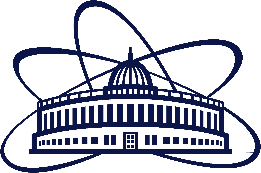 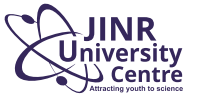 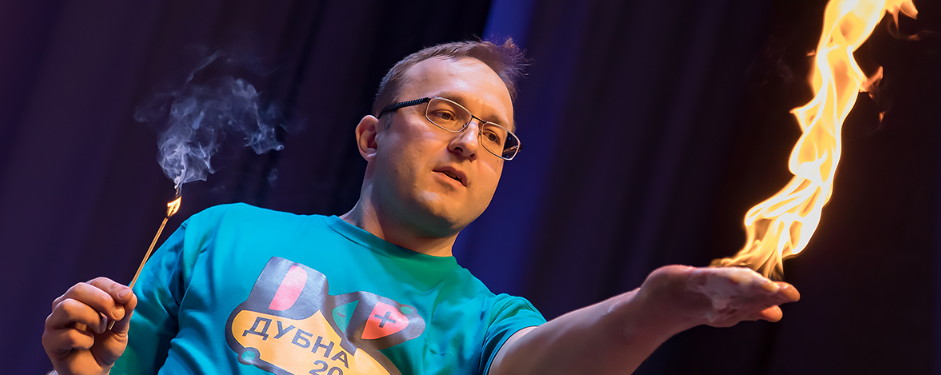 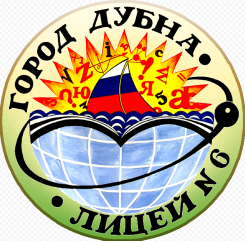 Лицей №6, ул. Понтекорво, д. 16Лицей №6, ул. Понтекорво, д. 16Лицей №6, ул. Понтекорво, д. 161.Лаборатории ДФ-2023 (Инженеры будущего + Физика на кухне) Возраст 3-9 класс Вход свободныйРегистрация не требуется.Первый запуск – в 9-30, последний – в 11-002.Блиц-викторина "СВОЯ ИГРА"
Тема – оптика. Возраст 14-15 лет (переходящие в 9й класс), 30 чел.Вход свободныйЗапись на месте.Сеанс 10-30 – 11-303.Мастер-классы для 4-8 классаПо записи3.1Катушка Теслы5-9 классПервый сеанс с 12-00 до 12-45;второй сеанс с 14-00 до 14-45.3.2Реальное и мнимое: загадки оптики6-8 классПервый сеанс с 12-00 до 12-45;второй сеанс с 14-00 до 14-45.3.3Путешествие частиц в детекторе6-8 классПервый сеанс с 12-00 до 12-45;второй сеанс с 14-00 до 14-45.3.4Ящик Вуда5-7 классПервый сеанс с 12-00 до 12-45;второй сеанс с 14-00 до 14-45.3.5Работа блоков и умножение силы4-7 классПервый сеанс с 12-00 до 12-20;второй сеанс с 12-30 до 12-50.3.6Бумажные мосты5-7 классСеанс с 12-00 до 13-003.7Взаимодействие магнита с железным листом6-8 классСеанс с 14-00 до 15-003.8Электромагниты7-8 классПервый сеанс с 13-30 до 14-00;второй сеанс с 14-00 до 14-30.Заявку с указанием МК, сеанса, фамилии и имени участника, классом, школой и контактной почтой направлять до 24:00 30.05.24 на Е-mail: dubna.education@yandex.ruЗаявку с указанием МК, сеанса, фамилии и имени участника, классом, школой и контактной почтой направлять до 24:00 30.05.24 на Е-mail: dubna.education@yandex.ruЗаявку с указанием МК, сеанса, фамилии и имени участника, классом, школой и контактной почтой направлять до 24:00 30.05.24 на Е-mail: dubna.education@yandex.ruУНЦ ОИЯИ, ул. Вавилова, д. 4АУНЦ ОИЯИ, ул. Вавилова, д. 4АУНЦ ОИЯИ, ул. Вавилова, д. 4А4.Экспериментальная физика9-10 классДва сеанса: в 10-00 и в 12-00.Запись по Е-mail: nkiseleva@jinr.ru